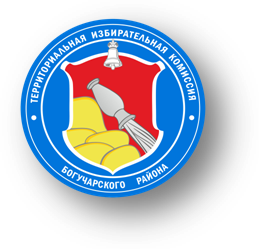 ВОРОНЕЖСКАЯ ОБЛАСТЬТЕРРИТОРИАЛЬНАЯ ИЗБИРАТЕЛЬНАЯ КОМИССИЯБОГУЧАРСКОГО РАЙОНАРЕШЕНИЕ    г. БогучарО формировании участковых избирательных комиссий
избирательных участков № 03/01-03/11, 03/13-03/20, 03/22-03/46Рассмотрев предложения по кандидатурам для назначения в составы участковых избирательных комиссий, в соответствии со статьями 20, 22, 27 Федерального закона от 12.06.2002 № 67-ФЗ «Об основных гарантиях избирательных прав и права на участие в референдуме граждан Российской Федерации», статьями 23, 24, 35 и 36 Закона Воронежской области от 27.06.2007 № 87-ОЗ «Избирательный кодекс Воронежской области», Методическими рекомендациями о порядке формирования территориальных, окружных и участковых избирательных комиссий, утвержденными постановлением Центральной избирательной комиссии Российской Федерации от 15 марта 2023 года № 111/863-8,
Территориальная избирательная комиссия Богучарского районарешила:          1. Сформировать участковые избирательные комиссии избирательных участков № 03/01-03/11, 03/13-03/20, 03/22-03/46 со сроком полномочий пять лет (2023-2028 гг.), назначив в их составы членами участковых избирательных комиссий с правом решающего голоса лиц согласно прилагаемым спискам.2. Направить настоящее решение в Избирательную комиссию Воронежской области.3. Направить выписки из настоящего решения в соответствующие участковые избирательные комиссии.4. Опубликовать настоящее решение в газете «Сельская новь».Председатель комиссии                                                         С.Г. СумскойСекретарь комиссии                                                               О.А. Кононыхина Приложение к решениюТерриториальной избирательной комиссии Богучарского района от 02 июня 2023 № 58/329-20/23Списки членов участковых избирательных комиссийс правом решающего голосаУчастковая избирательная комиссия избирательного участка № 03/01Количественный состав комиссии – 16 членовСрок полномочий пять лет (2023-2028 гг.)Участковая избирательная комиссия избирательного участка № 03/02Количественный состав комиссии – 16 членовСрок полномочий пять лет (2023-2028 гг.)Участковая избирательная комиссия избирательного участка № 03/03Количественный состав комиссии – 9 членовСрок полномочий пять лет (2023-2028 гг.)Участковая избирательная комиссия избирательного участка № 03/04Количественный состав комиссии – 10 членовСрок полномочий пять лет (2023-2028 гг.)Участковая избирательная комиссия избирательного участка № 03/05Количественный состав комиссии – 12 членовСрок полномочий пять лет (2023-2028 гг.)Участковая избирательная комиссия избирательного участка № 03/06Количественный состав комиссии – 12 членовСрок полномочий пять лет (2023-2028 гг.)Участковая избирательная комиссия избирательного участка № 03/07Количественный состав комиссии – 12 членовСрок полномочий пять лет (2023-2028 гг.)Участковая избирательная комиссия избирательного участка № 03/08Количественный состав комиссии – 7 членовСрок полномочий пять лет (2023-2028 гг.)Участковая избирательная комиссия избирательного участка № 03/09Количественный состав комиссии – 7 членовСрок полномочий пять лет (2023-2028 гг.)Участковая избирательная комиссия избирательного участка № 03/10Количественный состав комиссии – 7 членовСрок полномочий пять лет (2023-2028 гг.)Участковая избирательная комиссия избирательного участка № 03/11Количественный состав комиссии – 7 членовСрок полномочий пять лет (2023-2028 гг.)Участковая избирательная комиссия избирательного участка № 03/13Количественный состав комиссии – 14 членовСрок полномочий пять лет (2023-2028 гг.)Участковая избирательная комиссия избирательного участка № 03/14Количественный состав комиссии – 7 членовСрок полномочий пять лет (2023-2028 гг.)Участковая избирательная комиссия избирательного участка № 03/15Количественный состав комиссии – 7 членовСрок полномочий пять лет (2023-2028 гг.)Участковая избирательная комиссия избирательного участка № 03/16Количественный состав комиссии – 7 членовСрок полномочий пять лет (2023-2028 гг.)Участковая избирательная комиссия избирательного участка № 03/17Количественный состав комиссии – 9 членовСрок полномочий пять лет (2023-2028 гг.)Участковая избирательная комиссия избирательного участка № 03/18Количественный состав комиссии – 9 членовСрок полномочий пять лет (2023-2028 гг.)Участковая избирательная комиссия избирательного участка № 03/19Количественный состав комиссии – 7 членовСрок полномочий пять лет (2023-2028 гг.)Участковая избирательная комиссия избирательного участка № 03/20Количественный состав комиссии – 7 членовСрок полномочий пять лет (2023-2028 гг.)Участковая избирательная комиссия избирательного участка № 03/22Количественный состав комиссии – 5 членовСрок полномочий пять лет (2023-2028 гг.)Участковая избирательная комиссия избирательного участка № 03/23Количественный состав комиссии – 5 членовСрок полномочий пять лет (2023-2028 гг.)Участковая избирательная комиссия избирательного участка № 03/24Количественный состав комиссии – 9 членовСрок полномочий пять лет (2023-2028 гг.)Участковая избирательная комиссия избирательного участка № 03/25Количественный состав комиссии – 5 членовСрок полномочий пять лет (2023-2028 гг.)Участковая избирательная комиссия избирательного участка № 03/26Количественный состав комиссии – 5 членовСрок полномочий пять лет (2023-2028 гг.)Участковая избирательная комиссия избирательного участка № 03/27Количественный состав комиссии – 7 членовСрок полномочий пять лет (2023-2028 гг.)Участковая избирательная комиссия избирательного участка № 03/28Количественный состав комиссии – 7 членовСрок полномочий пять лет (2023-2028 гг.)Участковая избирательная комиссия избирательного участка № 03/29Количественный состав комиссии – 7 членовСрок полномочий пять лет (2023-2028 гг.)Участковая избирательная комиссия избирательного участка № 03/30Количественный состав комиссии – 12 членовСрок полномочий пять лет (2023-2028 гг.)Участковая избирательная комиссия избирательного участка № 03/31Количественный состав комиссии – 5 членовСрок полномочий пять лет (2023-2028 гг.)Участковая избирательная комиссия избирательного участка № 03/32Количественный состав комиссии – 7 членовСрок полномочий пять лет (2023-2028 гг.)Участковая избирательная комиссия избирательного участка № 03/33Количественный состав комиссии – 9 членовСрок полномочий пять лет (2023-2028 гг.)Участковая избирательная комиссия избирательного участка № 03/34Количественный состав комиссии – 7 членовСрок полномочий пять лет (2023-2028 гг.)Участковая избирательная комиссия избирательного участка № 03/35Количественный состав комиссии – 7 членовСрок полномочий пять лет (2023-2028 гг.)Участковая избирательная комиссия избирательного участка № 03/36Количественный состав комиссии – 5 членовСрок полномочий пять лет (2023-2028 гг.)Участковая избирательная комиссия избирательного участка № 03/37Количественный состав комиссии – 7 членовСрок полномочий пять лет (2023-2028 гг.)Участковая избирательная комиссия избирательного участка № 03/38Количественный состав комиссии – 9 членовСрок полномочий пять лет (2023-2028 гг.)Участковая избирательная комиссия избирательного участка № 03/39Количественный состав комиссии – 5 членовСрок полномочий пять лет (2023-2028 гг.)Участковая избирательная комиссия избирательного участка № 03/40Количественный состав комиссии – 5 членовСрок полномочий пять лет (2023-2028 гг.)Участковая избирательная комиссия избирательного участка № 03/41Количественный состав комиссии – 7 членовСрок полномочий пять лет (2023-2028 гг.)Участковая избирательная комиссия избирательного участка № 03/42Количественный состав комиссии – 7 членовСрок полномочий пять лет (2023-2028 гг.)Участковая избирательная комиссия избирательного участка № 03/43Количественный состав комиссии – 7 членовСрок полномочий пять лет (2023-2028 гг.)Участковая избирательная комиссия избирательного участка № 03/44Количественный состав комиссии – 5 членовСрок полномочий пять лет (2023-2028 гг.)Участковая избирательная комиссия избирательного участка № 03/45Количественный состав комиссии – 5 членовСрок полномочий пять лет (2023-2028 гг.)Участковая избирательная комиссия избирательного участка № 03/46Количественный состав комиссии – 7 членовСрок полномочий пять лет (2023-2028 гг.)02 июня 2023 года              № 58/329-20/23       №         п/пФамилия, имя, отчество члена участковой избирательной комиссии с правом решающего голосаСубъект предложения кандидатуры в состав избирательной комиссии1.Кортунов Алексей ИвановичМестный политический совет Богучарского местного отделения Воронежского регионального отделения политической партии «Единая Россия»2.Толмачев Андрей ИвановичСовет Регионального отделения Социалистической политической партии «Справедливая Россиия – Патриоты – За правду»3.Степанова Наталья НиколаевнаСобрание избирателей по месту жительства4.Харченко Марина АлексеевнаСобрание избирателей по месту работы5.Емцева Светлана ВладимировнаСобрание избирателей по месту жительства6.Зеленина Ольга СеменовнаРегиональное отделение политической партии «Российская экологическая партия «Зелёные»7.Горынин Андрей ВикторовичСобрание избирателей по месту жительства8.Прейдунова Яна АлександровнаКоординационный совет Воронежского регионального отделения ЛДПР9.Капустин Андрей БорисовичСобрание избирателей по месту работы10.Калитвянская Татьяна АлександровнаРегиональный политический комитет Регионального отделения в Воронежской области Политической партии «Гражданская платформа»11.Акболатова Альмира РавшанбековнаСобрание избирателей по месту работы12.Аксёнова Людмила ПавловнаСекретарь Совета регионального отделения в Воронежской области Политической партии «НОВЫЕ ЛЮДИ» 13.Крикуха Елена  АнатольевнаСобрание избирателей по месту работы14.Примаченко Светлана ЮрьевнаРегиональный политический комитет Регионального отделения в Воронежской области политической партии «РОССИЙСКАЯ ПАРТИЯ СВОБОДЫ И СПРАВЕДЛИВОСТИ»15.Удовенко Анастасия АлександровнаСобрание избирателей по месту работы16.Коновалов Михаил НиколаевичСовет регионального отделения всероссийской политической партии «Родина»№п/пФамилия, имя, отчество члена участковой избирательной комиссии с правом решающего голосаСубъект предложения кандидатуры в состав избирательной комиссии1.Гузеватая Юлия АнатольевнаСобрание избирателей по месту работы2.Павловская  Ирина НиколаевнаСобрание избирателей по месту работы3.Ревякина Людмила МихайловнаСобрание избирателей по месту работы4.Горбань Валерий АлександровичСобрание избирателей по месту жительства5.Масликов Александр ГригорьевичСобрание избирателей по месту работы6.Чередникова Наталья АлексеевнаСовет Регионального отделения Социалистической политической партии «Справедливая Россиия – Патриоты – За правду»7.Денисова Анна ЮрьевнаСовет регионального отделения всероссийской политической партии «Родина»8.Сидельникова Галина АлександровнаСобрание избирателей по месту работы9.Иванова Жанна ВикторовнаСобрание избирателей по месту работы10.Гринченко Ирина АнатольевнаРегиональное отделение политической партии «Российская экологическая партия «Зелёные»11.Дехтярева Ирина АлександровнаМестный политический совет Богучарского местного отделения Воронежского регионального отделения политической партии «Единая Россия»12.Доценко Екатерина АлександровнаРегиональный политический комитет Регионального отделения в Воронежской области политической партии «РОССИЙСКАЯ ПАРТИЯ СВОБОДЫ И СПРАВЕДЛИВОСТИ»13.Бугаева Оксана АнатольевнаРегиональный политический комитет Регионального отделения в Воронежской области Политической партии «Гражданская платформа»14.Фролова Виктория ВикторовнаКоординационный совет Воронежского регионального отделения ЛДПР15.Прядкова Наталья СергеевнаСекретарь Совета регионального отделения в Воронежской области Политической партии «НОВЫЕ ЛЮДИ»16.Решетникова Таисия ИвановнаСобрание избирателей по месту работы№п/пФамилия, имя, отчество члена участковой избирательной комиссии с правом решающего голосаСубъект предложения кандидатуры в состав избирательной комиссии1.Евдокимова Людмила АлександровнаСовет Регионального отделения Социалистической политической партии «Справедливая Россиия – Патриоты – За правду»2.Звозникова Ольга НиколаевнаМестный политический совет Богучарского местного отделения Воронежского регионального отделения политической партии «Единая Россия»3.Богинская Инна ВикторовнаКоординационный совет Воронежского регионального отделения ЛДПР4.Линдакова Татьяна ФедоровнаСовет регионального отделения всероссийской политической партии «Родина»5.Жуланова Галина НиколаевнаСекретарь Совета регионального отделения в Воронежской области Политической партии «НОВЫЕ ЛЮДИ»6.Чалая Ирина ВладимировнаРегиональный политический комитет Регионального отделения в Воронежской области Политической партии «Гражданская платформа»7.Хохлова Елена АнатольевнаСобрание избирателей по месту жительства8.Долгополова Наталья НиколаевнаРегиональное отделение политической партии «Российская экологическая партия «Зелёные»9.Авдеенко Нина ГеоргиевнаВоронежской области политической партии «РОССИЙСКАЯ ПАРТИЯ СВОБОДЫ И СПРАВЕДЛИВОСТИ»№п/пФамилия, имя, отчество члена участковой избирательной комиссии с правом решающего голосаСубъект предложения кандидатуры в состав избирательной комиссии1.Самофалов Дмитрий ВасильевичСобрание избирателей по месту жительства2.Волкова Анастасия ГермановнаСовет Регионального отделения Социалистической политической партии «Справедливая Россиия – Патриоты – За правду»3.Соломкина Людмила ВладимировнаСобрание избирателей по месту работы4.Алилуев Федор МихайловичСобрание избирателей по месту жительства5.Припутнева Надежда НиколаевнаРегиональное отделение политической партии «Российская экологическая партия «Зелёные»6.Ковальчук Галина АнатольевнаСекретарь Совета регионального отделения в Воронежской области Политической партии «НОВЫЕ ЛЮДИ»7.Бондарева Татьяна ИвановнаКоординационный совет Воронежского регионального отделения ЛДПР8.Ковалёва Наталья ИвановнаСовет регионального отделения всероссийской политической партии «Родина»9.Старкова Наталья ПетровнаМестный политический совет Богучарского местного отделения Воронежского регионального отделения политической партии «Единая Россия»10.Косякова Елена МихайловнаСобрание избирателей по месту работы№п/пФамилия, имя, отчество члена участковой избирательной комиссии с правом решающего голосаСубъект предложения кандидатуры в состав избирательной комиссии1.Степко Людмила НиколаевнаСовет регионального отделения всероссийской политической партии «Родина»2.Калайтан Александр ВикторовичСобрание избирателей по месту работы3.Дементьева Кристина ПавловнаВоронежской области политической партии «РОССИЙСКАЯ ПАРТИЯ СВОБОДЫ И СПРАВЕДЛИВОСТИ»4.Брюховецкий Николай СергеевичСобрание избирателей по месту жительства5.Трофимова Яна СергеевнаСобрание избирателей по месту жительства6.Кожушко Василий АнатольевичСобрание избирателей по месту работы7.Солодовникова Светлана ВадимовнаРегиональный политический комитет Регионального отделения в Воронежской области Политической партии «Гражданская платформа»8.Пелихова Евгения ИвановнаСекретарь Совета регионального отделения в Воронежской области Политической партии «НОВЫЕ ЛЮДИ»9.Котюх Элина АнатольевнаСобрание избирателей по месту жительства10.Топчиев Евгений АлександровичКоординационный совет Воронежского регионального отделения ЛДПР11.Попова Ирина ВладимировнаМестный политический совет Богучарского местного отделения Воронежского регионального отделения политической партии «Единая Россия»12.Лаптиёва Елена СтаниславовнаСобрание избирателей по месту работы№п/пФамилия, имя, отчество члена участковой избирательной комиссии с правом решающего голосаСубъект предложения кандидатуры в состав избирательной комиссии1.Гузеватый Александр НиколаевичРегиональный политический комитет Регионального отделения в Воронежской области Политической партии «Гражданская платформа»2.Ярмощук Елена ПетровнаСобрание избирателей по месту работы3.Полозова Светлана ИвановнаСовет регионального отделения всероссийской политической партии «Родина»4.Сафронова Наталья ИвановнаСобрание избирателей по месту работы5.Мининкова Ирина СергеевнаРегиональное отделение политической партии «Российская экологическая партия «Зелёные»6.Дихнова Валентина АлексеевнаСобрание избирателей по месту работы7.Коцкая Ольга АнатольевнаСобрание избирателей по месту работы8.Пескова Наталья СергеевнаКоординационный совет Воронежского регионального отделения ЛДПР9.Еремейчева Алла МитрофановнаМестный политический совет Богучарского местного отделения Воронежского регионального отделения политической партии «Единая Россия»10.Абрамов Олег НиколаевичСекретарь Совета регионального отделения в Воронежской области Политической партии «НОВЫЕ ЛЮДИ»11.Кутепова Валентина АлексеевнаСобрание избирателей по месту жительства12.Каращук Александр СтепановичСобрание избирателей по месту работы№п/пФамилия, имя, отчество члена участковой избирательной комиссии с правом решающего голосаСубъект предложения кандидатуры в состав избирательной комиссии1.Мардамшин Артур ФаниловичСекретарь Совета регионального отделения в Воронежской области Политической партии «НОВЫЕ ЛЮДИ»2.Пешикова Елена СергеевнаРегиональное отделение политической партии «Российская экологическая партия «Зелёные»3.Меркулов Николай АнатольевичСобрание избирателей по месту жительства4.Федорова Наталья НиколаевнаСобрание избирателей по месту жительства5.Стеценко Галина ИвановнаВоронежской области политической партии «РОССИЙСКАЯ ПАРТИЯ СВОБОДЫ И СПРАВЕДЛИВОСТИ»6.Грудина Валентина ИвановнаСобрание избирателей по месту жительства7.Забудько Любовь МихайловнаКоординационный совет Воронежского регионального отделения ЛДПР8.Беспалова Ольга НиколаевнаСобрание избирателей по месту жительства9.Акименко Наталья ИвановнаРегиональный политический комитет Регионального отделения в Воронежской области Политической партии «Гражданская платформа»10.Федоров Виктор ВладимировичСовет регионального отделения всероссийской политической партии «Родина»11.Пешикова Екатерина НиколаевнаСобрание избирателей по месту жительства12.Подгорная Нина ФилипповнаМестный политический совет Богучарского местного отделения Воронежского регионального отделения политической партии «Единая Россия»№п/пФамилия, имя, отчество члена участковой избирательной комиссии с правом решающего голосаСубъект предложения кандидатуры в состав избирательной комиссии1.Шишикина Вера ИльиничнаСобрание избирателей по месту жительства2.Ковалева Анна ИвановнаСобрание избирателей по месту жительства3.Котельникова Ольга ДмитриевнаКоординационный совет Воронежского регионального отделения ЛДПР4.Токарева Лидия ИвановнаСовет регионального отделения всероссийской политической партии «Родина»5.Акулова Евгения НиколаевнаРегиональный политический комитет Регионального отделения в Воронежской области Политической партии «Гражданская платформа»6.Токарева Валентина ДмитриевнаВоронежской области политической партии «РОССИЙСКАЯ ПАРТИЯ СВОБОДЫ И СПРАВЕДЛИВОСТИ»7.Чередникова Ольга ДмитриевнаМестный политический совет Богучарского местного отделения Воронежского регионального отделения политической партии «Единая Россия»№п/пФамилия, имя, отчество члена участковой избирательной комиссии с правом решающего голосаСубъект предложения кандидатуры в состав избирательной комиссии1.Захарова Елена ИвановнаСекретарь Совета регионального отделения в Воронежской области Политической партии «НОВЫЕ ЛЮДИ»2.Байраков Геннадий НиколаевичМестный политический совет Богучарского местного отделения Воронежского регионального отделения политической партии «Единая Россия»3.Веремеева Татьяна ПетровнаКоординационный совет Воронежского регионального отделения ЛДПР4.Чередникова Елена ИвановнаСовет регионального отделения всероссийской политической партии «Родина»5.Сиденко Светлана ЮрьевнаРегиональный политический комитет Регионального отделения в Воронежской области Политической партии «Гражданская платформа»6.Цыплухин Андрей СергеевичСобрание избирателей по месту жительства7.Гетьманова Надежда СергеевнаВоронежской области политической партии «РОССИЙСКАЯ ПАРТИЯ СВОБОДЫ И СПРАВЕДЛИВОСТИ»№п/пФамилия, имя, отчество члена участковой избирательной комиссии с правом решающего голосаСубъект предложения кандидатуры в состав избирательной комиссии1.Белоконев Юрий АлексеевичКоординационный совет Воронежского регионального отделения ЛДПР2.Цыркунова Таиса МихайловнаМестный политический совет Богучарского местного отделения Воронежского регионального отделения политической партии «Единая Россия»3.Овчарова Татьяна ВасильевнаВоронежской области политической партии «РОССИЙСКАЯ ПАРТИЯ СВОБОДЫ И СПРАВЕДЛИВОСТИ»4.Чмелёва Зоя ИвановнаРегиональный политический комитет Регионального отделения в Воронежской области Политической партии «Гражданская платформа»5.Парамонов Евгений ВикторовичСобрание избирателей по месту жительства6.Костенко Елена АлександровнаСобрание избирателей по месту жительства7.Парамонова Ирина АлександровнаСовет регионального отделения всероссийской политической партии «Родина»№п/пФамилия, имя, отчество члена участковой избирательной комиссии с правом решающего голосаСубъект предложения кандидатуры в состав избирательной комиссии1.Гениевский Дмитрий НиколаевичСобрание избирателей по месту жительства2.Цапина Светлана АлексеевнаСовет регионального отделения всероссийской политической партии «Родина»3.Гениевская Елена ВладимировнаСобрание избирателей по месту жительства4.Соловьева Людмила ВладимировнаСобрание избирателей по месту жительства5.Дубовикова Елена ВладимировнаМестный политический совет Богучарского местного отделения Воронежского регионального отделения политической партии «Единая Россия»6.Нелепина Людмила АлександровнаРегиональный политический комитет Регионального отделения в Воронежской области Политической партии «Гражданская платформа»7.Крикунова Лина ЛеонидовнаКоординационный совет Воронежского регионального отделения ЛДПР№п/пФамилия, имя, отчество члена участковой избирательной комиссии с правом решающего голосаСубъект предложения кандидатуры в состав избирательной комиссии1.Цапиев Павел СтепановичСобрание избирателей по месту жительства2.Гриценко Анна ВладимировнаСобрание избирателей по месту жительства3.Чалая Татьяна ВасильевнаСобрание избирателей по месту жительства4.Цапина Людмила АнатольевнаСобрание избирателей по месту жительства5.Диденко Екатерина ЕвгеньевнаСобрание избирателей по месту жительства6.Резников Сергей ЕвгеньевичСобрание избирателей по месту жительства7.Котенко Юлия ВалентиновнаСобрание избирателей по месту жительства8.Лаптуров Василий ВасильевичСовет регионального отделения всероссийской политической партии «Родина»9.Клещева Светлана ИвановнаРегиональный политический комитет Регионального отделения в Воронежской области Политической партии «Гражданская платформа»10.Сыроваткина Марина ВитальевнаПленум Богучарского местного отделения КПРФ 11.Кравцов Алексей НиколаевичВоронежской области политической партии «РОССИЙСКАЯ ПАРТИЯ СВОБОДЫ И СПРАВЕДЛИВОСТИ»12.Епифанов Валентин ИвановичСекретарь Совета регионального отделения в Воронежской области Политической партии «НОВЫЕ ЛЮДИ»13.Ножкина Наталья ЛеонидовнаКоординационный совет Воронежского регионального отделения ЛДПР14.Топчиева Елена СергеевнаМестный политический совет Богучарского местного отделения Воронежского регионального отделения политической партии «Единая Россия»№п/пФамилия, имя, отчество члена участковой избирательной комиссии с правом решающего голосаСубъект предложения кандидатуры в состав избирательной комиссии1.Шахунова Элла СергеевнаСовет регионального отделения всероссийской политической партии «Родина»2.Свиридов Константин АлександровичСобрание избирателей по месту жительства3.Мамон Анна ВикторовнаСекретарь Совета регионального отделения в Воронежской области Политической партии «НОВЫЕ ЛЮДИ»4.Остробородова Наталья АлексеевнаСобрание избирателей по месту жительства5.Терновых Татьяна МихайловнаМестный политический совет Богучарского местного отделения Воронежского регионального отделения политической партии «Единая Россия»6.Горохов Александр ВладимировичКоординационный совет Воронежского регионального отделения ЛДПР7.Семенко Евгения АлександровнаСобрание избирателей по месту жительства№п/пФамилия, имя, отчество члена участковой избирательной комиссии с правом решающего голосаСубъект предложения кандидатуры в состав избирательной комиссии1.Мисюк Наталья ВячеславовнаСовет регионального отделения всероссийской политической партии «Родина»2.Скороходов Михаил ИвановичСекретарь Совета регионального отделения в Воронежской области Политической партии «НОВЫЕ ЛЮДИ»3.Гребинюкова Марина ВладимировнаМестный политический совет Богучарского местного отделения Воронежского регионального отделения политической партии «Единая Россия»4.Грошева Любовь ВасильевнаСобрание избирателей по месту жительства5.Евсеева Татьяна ВикторовнаСобрание избирателей по месту жительства6.Богачева Александра МироновнаСобрание избирателей по месту жительства7.Шиянова Юлия ВикторовнаКоординационный совет Воронежского регионального отделения ЛДПР№п/пФамилия, имя, отчество члена участковой избирательной комиссии с правом решающего голосаСубъект предложения кандидатуры в состав избирательной комиссии1.Гонтарева Юлия МихайловнаСовет регионального отделения всероссийской политической партии «Родина»2.Калонов Руслан МамадсалиевичМестный политический совет Богучарского местного отделения Воронежского регионального отделения политической партии «Единая Россия»3.Давыдова Евгения БорисовнаКоординационный совет Воронежского регионального отделения ЛДПР4.Дегтярева Татьяна НиколаевнаСобрание избирателей по месту жительства5.Бейдина Валерия ВладимировнаСобрание избирателей по месту жительства6.Дедикина Марина ВладимировнаСобрание избирателей по месту жительства7.Лысенко Алёна ВитальевнаСекретарь Совета регионального отделения в Воронежской области Политической партии «НОВЫЕ ЛЮДИ»№п/пФамилия, имя, отчество члена участковой избирательной комиссии с правом решающего голосаСубъект предложения кандидатуры в состав избирательной комиссии1.Колесникова Валентина ВладимировнаМестный политический совет Богучарского местного отделения Воронежского регионального отделения политической партии «Единая Россия»2.Колесникова Юлия  ДмитриевнаСекретарь Совета регионального отделения в Воронежской области Политической партии «НОВЫЕ ЛЮДИ»3.Киктев Анатолий ПетровичСовет регионального отделения всероссийской политической партии «Родина»4.Кудинова Любовь ПавловнаСобрание избирателей по месту работы5.Мелешкина Анна ИвановнаСобрание избирателей по месту работы6.Москалёв Александр НиколаевичСобрание избирателей по месту работы7.Филипповских Алексей ИвановичПленум Богучарского местного отделения КПРФ8.Харченко Лариса АнатольевнаСобрание избирателей по месту работы9.Харченко Валентин АнатольевичКоординационный совет Воронежского регионального отделения ЛДПР№п/пФамилия, имя, отчество члена участковой избирательной комиссии с правом решающего голосаСубъект предложения кандидатуры в состав избирательной комиссии1.Безуглова Валентина ИвановнаМестный политический совет Богучарского местного отделения Воронежского регионального отделения политической партии «Единая Россия»2.Дихнова Надежда ИвановнаСобрание избирателей по месту работы3.Правдина Зинаида ГеоргиевнаСобрание избирателей по месту работы4.Симонов Андрей НиколаевичСобрание избирателей по месту работы5.Самсонова Ольга БорисовнаСобрание избирателей по месту работы6.Самсонова Регина АлександровнаСовет регионального отделения всероссийской политической партии «Родина»7.Ложникова Екатерина ВалериевнаКоординационный совет Воронежского регионального отделения ЛДПР8.Острикова Зинаида ТимофеевнаСекретарь Совета регионального отделения в Воронежской области Политической партии «НОВЫЕ ЛЮДИ»9.Николенко Надежда ДмитриевнаПленум Богучарского местного отделения КПРФ№п/пФамилия, имя, отчество члена участковой избирательной комиссии с правом решающего голосаСубъект предложения кандидатуры в состав избирательной комиссии1.Чупракова Марина ВячеславовнаСобрание избирателей по месту жительства2.Зюзина Валентина НиколаевнаСекретарь Совета регионального отделения в Воронежской области Политической партии «НОВЫЕ ЛЮДИ»3.Чупракова Галина АлександровнаКоординационный совет Воронежского регионального отделения ЛДПР4.Шаповалова Наталья ВасильевнаСобрание избирателей по месту жительства5.Вельянинова Ирина ИвановнаМестный политический совет Богучарского местного отделения Воронежского регионального отделения политической партии «Единая Россия»6.Матвиенко Галина ВасильевнаСовет регионального отделения всероссийской политической партии «Родина»7.Ткаченко Татьяна ЮрьевнаПленум Богучарского местного отделения КПРФ№п/пФамилия, имя, отчество члена участковой избирательной комиссии с правом решающего голосаСубъект предложения кандидатуры в состав избирательной комиссии1.Кращенко Оксана ВладимировнаМестный политический совет Богучарского местного отделения Воронежского регионального отделения политической партии «Единая Россия»2.Кращенко Ирина АлександровнаСобрание избирателей по месту жительства3.Апалкова Елена ВикторовнаСекретарь Совета регионального отделения в Воронежской области Политической партии «НОВЫЕ ЛЮДИ»4.Рагимов Нефтулла МинатуллаевичСобрание избирателей по месту жительства5.Кращенко Александр АлександровичКоординационный совет Воронежского регионального отделения ЛДПР6.Толкачева Галина ИвановнаСовет регионального отделения всероссийской политической партии «Родина»7.Хвостикова Наталья ВалентиновнаРегиональный политический комитет Регионального отделения в Воронежской области Политической партии «Гражданская платформа»№п/пФамилия, имя, отчество члена участковой избирательной комиссии с правом решающего голосаСубъект предложения кандидатуры в состав избирательной комиссии1.Малёванная Любовь ЯковлевнаМестный политический совет Богучарского местного отделения Воронежского регионального отделения политической партии «Единая Россия»2.Малёванный Алексей ВладимировичПленум Богучарского местного отделения КПРФ3.Малёванный Владимир МитрофановичРегиональный политический комитет Регионального отделения в Воронежской области Политической партии «Гражданская платформа»4.Фабрицкая Ирина АнатольевнаКоординационный совет Воронежского регионального отделения ЛДПР5.Фабрицкая Ольга ВалерьевнаСовет регионального отделения всероссийской политической партии «Родина»№п/пФамилия, имя, отчество члена участковой избирательной комиссии с правом решающего голосаСубъект предложения кандидатуры в состав избирательной комиссии1.Толкачева Надежда ВасильевнаСовет регионального отделения всероссийской политической партии «Родина»2.Глебова Надежда ИвановнаКоординационный совет Воронежского регионального отделения ЛДПР3.Жуковская Ольга ИвановнаРегиональный политический комитет Регионального отделения в Воронежской области Политической партии «Гражданская платформа»4.Своеволина Таисия ВасильевнаМестный политический совет Богучарского местного отделения Воронежского регионального отделения политической партии «Единая Россия»5.Адкина Елена СерафимовнаСекретарь Совета регионального отделения в Воронежской области Политической партии «НОВЫЕ ЛЮДИ»№п/пФамилия, имя, отчество члена участковой избирательной комиссии с правом решающего голосаСубъект предложения кандидатуры в состав избирательной комиссии1.Подлипаев Иван ВикторовичПленум Богучарского местного отделения КПРФ2.Пуленко Надежда СергеевнаСобрание избирателей по месту работы3.Строителев Юрий ДмитриевичСобрание избирателей по месту жительства4.Володина Оксана ВикторовнаСобрание избирателей по месту жительства5.Бутко Евгений ВладимировичСовет регионального отделения всероссийской политической партии «Родина»6.Божкова Лилия ЮрьевнаКоординационный совет Воронежского регионального отделения ЛДПР7.Захлёстова Инна АнатольевнаМестный политический совет Богучарского местного отделения Воронежского регионального отделения политической партии «Единая Россия»8.Медведева Ирина АлександровнаСекретарь Совета регионального отделения в Воронежской области Политической партии «НОВЫЕ ЛЮДИ»9.Чаговец Руслан ВладимировичСобрание избирателей по месту жительства№п/пФамилия, имя, отчество члена участковой избирательной комиссии с правом решающего голосаСубъект предложения кандидатуры в состав избирательной комиссии1.Максимова Нина СергеевнаСобрание избирателей по месту жительства2.Бадалов Шавкат ВалижоновичСобрание избирателей по месту жительства3.Поздняков Александр ИвановичКоординационный совет Воронежского регионального отделения ЛДПР4.Позднякова Татьяна ЯковлевнаМестный политический совет Богучарского местного отделения Воронежского регионального отделения политической партии «Единая Россия»5.Коденцева Юлия АлександровнаСовет регионального отделения всероссийской политической партии «Родина»№п/пФамилия, имя, отчество члена участковой избирательной комиссии с правом решающего голосаСубъект предложения кандидатуры в состав избирательной комиссии1.Аносов Владимир ИвановичМестный политический совет Богучарского местного отделения Воронежского регионального отделения политической партии «Единая Россия»2.Саенко Наталья ВасильевнаКоординационный совет Воронежского регионального отделения ЛДПР3.Ларина Татьяна АнатольевнаПленум Богучарского местного отделения КПРФ4.Ларин Александр ВикторовичСовет регионального отделения всероссийской политической партии «Родина»5.Браславская Екатерина НиколаевнаСобрание избирателей по месту жительства№п/пФамилия, имя, отчество члена участковой избирательной комиссии с правом решающего голосаСубъект предложения кандидатуры в состав избирательной комиссии1.Шматко Татьяна ВикторовнаСовет регионального отделения всероссийской политической партии «Родина»2.Наливайко Светлана ВикторовнаМестный политический совет Богучарского местного отделения Воронежского регионального отделения политической партии «Единая Россия»3.Ковалева Ирина ВикторовнаПленум Богучарского местного отделения КПРФ4.Гуляева Ольга АлексеевкаСобрание избирателей по месту работы5.Наливайко Виктор НиколаевичКоординационный совет Воронежского регионального отделения ЛДПР6.Зилинская Мария ЮрьевнаСобрание избирателей по месту жительства7.Константинова Светлана НиколаевнаСобрание избирателей по месту жительства№п/пФамилия, имя, отчество члена участковой избирательной комиссии с правом решающего голосаСубъект предложения кандидатуры в состав избирательной комиссии1.Путченко Александр СергеевичСобрание избирателей по месту жительства2.Наливайко Светлана АнатольевнаПленум Богучарского местного отделения КПРФ3.Мишина Наталья АндреевнаМестный политический совет Богучарского местного отделения Воронежского регионального отделения политической партии «Единая Россия»4.Фатеева Наталья ВикторовнаКоординационный совет Воронежского регионального отделения ЛДПР5.Демяненко Оксана ВладимировнаСовет регионального отделения всероссийской политической партии «Родина»6.Мурсалова Эльмира АсимовнаСобрание избирателей по месту жительства7.Ивлева Нина АндреевнаСобрание избирателей по месту жительства№п/пФамилия, имя, отчество члена участковой избирательной комиссии с правом решающего голосаСубъект предложения кандидатуры в состав избирательной комиссии1.Агеева Наталья ИвановнаРегиональное отделение политической партии «Российская экологическая партия «Зелёные»2.Дунаева Алёна ОлеговнаСекретарь Совета регионального отделения в Воронежской области Политической партии «НОВЫЕ ЛЮДИ»3.Чвикалова Ольга НиколаевнаКоординационный совет Воронежского регионального отделения ЛДПР4.Мартынова Людмила ВикторовнаПленум Богучарского местного отделения КПРФ5.Галаш Анастасия СерегеевнаМестный политический совет Богучарского местного отделения Воронежского регионального отделения политической партии «Единая Россия»6.Чалая Галина ЮрьевнаРегиональный политический комитет Регионального отделения в Воронежской области Политической партии «Гражданская платформа»7.Чвикалова Татьяна ИвановнаСовет регионального отделения всероссийской политической партии «Родина»№п/пФамилия, имя, отчество члена участковой избирательной комиссии с правом решающего голосаСубъект предложения кандидатуры в состав избирательной комиссии1.Макаренко Ольга АнатольевнаВоронежской области политической партии «РОССИЙСКАЯ ПАРТИЯ СВОБОДЫ И СПРАВЕДЛИВОСТИ»2.Колодяжная Ольга НиколаевнаСобрание избирателей по месту жительства3.Сидоренко Оксана ВладимировнаСобрание избирателей по месту работы4.Ткачева Галина ИвановнаСобрание избирателей по месту работы5.Уколова Татьяна АлександровнаМестный политический совет Богучарского местного отделения Воронежского регионального отделения политической партии «Единая Россия»6.Кулакова Татьяна ИвановнаРегиональный политический комитет Регионального отделения в Воронежской области Политической партии «Гражданская платформа»7.Павленко Федор ИвановичПленум Богучарского местного отделения КПРФ8.Швачкина Светлана ВикторовнаСовет регионального отделения всероссийской политической партии «Родина»9.Гусева Татьяна АлександровнаСекретарь Совета регионального отделения в Воронежской области Политической партии «НОВЫЕ ЛЮДИ»10.Босикова Светлана СергеевнаРегиональное отделение политической партии «Российская экологическая партия «Зелёные»11.Лойко Светлана ВикторовнаКоординационный совет Воронежского регионального отделения ЛДПР12.Тедеева Татьяна ВасильевнаСобрание избирателей по месту жительства№п/пФамилия, имя, отчество члена участковой избирательной комиссии с правом решающего голосаСубъект предложения кандидатуры в состав избирательной комиссии1.Шкабара Тамара ВладимировнаРегиональный политический комитет Регионального отделения в Воронежской области Политической партии «Гражданская платформа»2.Кравцова Оксана ВикторовнаКоординационный совет Воронежского регионального отделения ЛДПР3.Казюнова Татьяна АлександровнаСовет регионального отделения всероссийской политической партии «Родина»4.Гончарова Наталья НиколаевнаМестный политический совет Богучарского местного отделения Воронежского регионального отделения политической партии «Единая Россия»5.Золотарева Елена ИвановнаПленум Богучарского местного отделения КПРФ№п/пФамилия, имя, отчество члена участковой избирательной комиссии с правом решающего голосаСубъект предложения кандидатуры в состав избирательной комиссии1.Киктева Людмила ЮрьевнаСовет регионального отделения всероссийской политической партии «Родина»2.Дихнова Ирина ВикторовнаПленум Богучарского местного отделения КПРФ3.Линцова Анастасия ПетровнаСобрание избирателей по месту жительства4.Всеволодова Раиса ЯковлевнаМестный политический совет Богучарского местного отделения Воронежского регионального отделения политической партии «Единая Россия»5.Дегтярева Елена АлександровнаРегиональный политический комитет Регионального отделения в Воронежской области Политической партии «Гражданская платформа»6.Линцова Елена НиколаевнаКоординационный совет Воронежского регионального отделения ЛДПР7.Третьякова Анна СергеевнаСекретарь Совета регионального отделения в Воронежской области Политической партии «НОВЫЕ ЛЮДИ»№п/пФамилия, имя, отчество члена участковой избирательной комиссии с правом решающего голосаСубъект предложения кандидатуры в состав избирательной комиссии1.Крикунова Нина АнатольевнаМестный политический совет Богучарского местного отделения Воронежского регионального отделения политической партии «Единая Россия»2.Крикунова Анастасия МихайловнаСовет регионального отделения всероссийской политической партии «Родина»3.Баранникова Ирина ИвановнаСобрание избирателей по месту жительства4.Бежан Наталья НиколаевнаСобрание избирателей по месту жительства5.Кулакова Надежда ВалерьевнаПленум Богучарского местного отделения КПРФ6.Ейбогина Виктория ВячеславовнаКоординационный совет Воронежского регионального отделения ЛДПР7.Хикалов Александр ВасильевичВоронежской области политической партии «РОССИЙСКАЯ ПАРТИЯ СВОБОДЫ И СПРАВЕДЛИВОСТИ»8.Ковалёв Александр ВикторовичСекретарь Совета регионального отделения в Воронежской области Политической партии «НОВЫЕ ЛЮДИ»9.Трегубенко Алена АлексеевнаРегиональный политический комитет Регионального отделения в Воронежской области Политической партии «Гражданская платформа»№п/пФамилия, имя, отчество члена участковой избирательной комиссии с правом решающего голосаСубъект предложения кандидатуры в состав избирательной комиссии1.Лосева Алла ВасильевнаСобрание избирателей по месту жительства2.Лещенко Валентина СергеевнаМестный политический совет Богучарского местного отделения Воронежского регионального отделения политической партии «Единая Россия»3.Дьяконова Наталья ВладимировнаРегиональный политический комитет Регионального отделения в Воронежской области Политической партии «Гражданская платформа»4.Протченко Елена ВладимировнаСекретарь Совета регионального отделения в Воронежской области Политической партии «НОВЫЕ ЛЮДИ»5.Деревянченко Татьяна ВикторовнаСобрание избирателей по месту работы6.Ерошенко Татьяна АлексеевнаКоординационный совет Воронежского регионального отделения ЛДПР7.Варченко Ирина АнатольевнаСовет регионального отделения всероссийской политической партии «Родина»№п/пФамилия, имя, отчество члена участковой избирательной комиссии с правом решающего голосаСубъект предложения кандидатуры в состав избирательной комиссии1.Морунова Татьяна ЯковлевнаСобрание избирателей по месту жительства2.Шарудина Людмила АлександровнаПленум Богучарского местного отделения КПРФ3.Шевцова Татьяна ДмитриевнаМестный политический совет Богучарского местного отделения Воронежского регионального отделения политической партии «Единая Россия»4.Гончарова Галина ВикторовнаСобрание избирателей по месту работы5.Слюсарева Татьяна НиколаевнаСовет регионального отделения всероссийской политической партии «Родина»6.Новикова Галина ЯковлевнаКоординационный совет Воронежского регионального отделения ЛДПР7.Морунов Сергей АлександровичРегиональный политический комитет Регионального отделения в Воронежской области Политической партии «Гражданская платформа»№п/пФамилия, имя, отчество члена участковой избирательной комиссии с правом решающего голосаСубъект предложения кандидатуры в состав избирательной комиссии1.Ткачева Галина АндреевнаКоординационный совет Воронежского регионального отделения ЛДПР2.Шахунов Александр ФедоровичСовет регионального отделения всероссийской политической партии «Родина»3.Вервекина Наталья ВасильевнаСобрание избирателей по месту работы4.Ноженко Ольга ИвановнаМестный политический совет Богучарского местного отделения Воронежского регионального отделения политической партии «Единая Россия»5.Свиридова Татьяна ИвановнаСобрание избирателей по месту жительства№п/пФамилия, имя, отчество члена участковой избирательной комиссии с правом решающего голосаСубъект предложения кандидатуры в состав избирательной комиссии1.Макаренко Наталья ВладимировнаСекретарь Совета регионального отделения в Воронежской области Политической партии «НОВЫЕ ЛЮДИ»2.Хаметханова Лейла ХусеновнаСобрание избирателей по месту работы3.Выборных Александр ВасильевичРегиональный политический комитет Регионального отделения в Воронежской области Политической партии «Гражданская платформа»4.Герасимов Владимир ВикторовичСобрание избирателей по месту жительства5.Старых Ирина ВасильевнаМестный политический совет Богучарского местного отделения Воронежского регионального отделения политической партии «Единая Россия»6.Погорелова Нина ВикторовнаКоординационный совет Воронежского регионального отделения ЛДПР7.Погорелова Галина ЕгоровнаСовет регионального отделения всероссийской политической партии «Родина»№п/пФамилия, имя, отчество члена участковой избирательной комиссии с правом решающего голосаСубъект предложения кандидатуры в состав избирательной комиссии1.Олейникова Надежда ПетровнаСовет народных депутатов Радченского сельского поселения2.Олейников Владимир НиколаевичРегиональный политический комитет Регионального отделения в Воронежской области Политической партии «Гражданская платформа»3.Стеценко Ольга ЕгоровнаСовет регионального отделения всероссийской политической партии «Родина»4.Плохих Наталья ВикторовнаСекретарь Совета регионального отделения в Воронежской области Политической партии «НОВЫЕ ЛЮДИ»5.Комарова Ольга АлександровнаСобрание избирателей по месту жительства6.Ткачева Наталья СергеевнаМестный политический совет Богучарского местного отделения Воронежского регионального отделения политической партии «Единая Россия»7.Стадников Николай СергеевичСобрание избирателей по месту жительства8.Иванова Марина ВладимировнаКоординационный совет Воронежского регионального отделения ЛДПР9.Прядкин Сергей АлександровичСобрание избирателей по месту работы№п/пФамилия, имя, отчество члена участковой избирательной комиссии с правом решающего голосаСубъект предложения кандидатуры в состав избирательной комиссии1.Капустина Ирина НиколаевнаМестный политический совет Богучарского местного отделения Воронежского регионального отделения политической партии «Единая Россия»2.Криворотова Елена АлексеевнаСовет регионального отделения всероссийской политической партии «Родина»3.Епишева Галина НиколаевнаКоординационный совет Воронежского регионального отделения ЛДПР4.Калиниченко Раиса ИвановнаСобрание избирателей по месту жительства5.Набокина Татьяна ПавловнаСобрание избирателей по месту жительства№п/пФамилия, имя, отчество члена участковой избирательной комиссии с правом решающего голосаСубъект предложения кандидатуры в состав избирательной комиссии1.Лыкова Валентина ИвановнаМестный политический совет Богучарского местного отделения Воронежского регионального отделения политической партии «Единая Россия»2.Алехина Клавдия ВикторовнаСовет регионального отделения всероссийской политической партии «Родина»3.Бабарина Татьяна ЕгоровнаКоординационный совет Воронежского регионального отделения ЛДПР4.Жаронина Наталья ВасильевнаСобрание избирателей по месту жительства5.Жаронин Владимир ЕгоровичПленум Богучарского местного отделения КПРФ№п/пФамилия, имя, отчество члена участковой избирательной комиссии с правом решающего голосаСубъект предложения кандидатуры в состав избирательной комиссии1.Фокин Пётр НиколаевичПленум Богучарского местного отделения КПРФ2.Аксёнова Галина ПетровнаКоординационный совет Воронежского регионального отделения ЛДПР3.Евстафьева Наталья АлексеевнаСовет регионального отделения всероссийской политической партии «Родина»4.Алехина Светлана НиколаевнаСобрание избирателей по месту жительства5.Сафонова Елизавета ВладимировнаСобрание избирателей по месту работы6.Чеботарева Юлия ИвановнаМестный политический совет Богучарского местного отделения Воронежского регионального отделения политической партии «Единая Россия»7.Кожухова Ольга ВладимировнаСобрание избирателей по месту жительства№п/пФамилия, имя, отчество члена участковой избирательной комиссии с правом решающего голосаСубъект предложения кандидатуры в состав избирательной комиссии1.Белогубова Алла ИвановнаВоронежской области политической партии «РОССИЙСКАЯ ПАРТИЯ СВОБОДЫ И СПРАВЕДЛИВОСТИ»2.Коротких Клавдия ПавловнаСовет регионального отделения всероссийской политической партии «Родина»3.Муратова Юлия ЯковлевнаМестный политический совет Богучарского местного отделения Воронежского регионального отделения политической партии «Единая Россия»4.Емельянова Наталья ВладимировнаРегиональный политический комитет Регионального отделения в Воронежской области Политической партии «Гражданская платформа»5.Остромецкая Елена ВладимировнаСобрание избирателей по месту жительства6.Уколова Ольга ЮрьевнаСобрание избирателей по месту работы7.Емельянова Инна ВалентиновнаКоординационный совет Воронежского регионального отделения ЛДПР№п/пФамилия, имя, отчество члена участковой избирательной комиссии с правом решающего голосаСубъект предложения кандидатуры в состав избирательной комиссии1.Новожилова Надежда Николаевна Координационный совет Воронежского регионального отделения ЛДПР2.Путинцева Наталья НиколаевнаСобрание избирателей по месту работы3.Резникова Татьяна ВикторовнаВоронежской области политической партии «РОССИЙСКАЯ ПАРТИЯ СВОБОДЫ И СПРАВЕДЛИВОСТИ»4.Мироненко Татьяна НиколаевнаРегиональный политический комитет Регионального отделения в Воронежской области Политической партии «Гражданская платформа»5.Мошурова Людмила БорисовнаМестный политический совет Богучарского местного отделения Воронежского регионального отделения политической партии «Единая Россия»6.Певченко Людмила ГригорьевнаСобрание избирателей по месту жительства7.Смоляков Евгений ЮрьевичСовет регионального отделения всероссийской политической партии «Родина»№п/пФамилия, имя, отчество члена участковой избирательной комиссии с правом решающего голосаСубъект предложения кандидатуры в состав избирательной комиссии1.Колесникова Наталья СергеевнаКоординационный совет Воронежского регионального отделения ЛДПР2.Верменичева Нина ИвановнаСовет регионального отделения всероссийской политической партии «Родина»3.Герасимова Клара СаловатовнаСекретарь Совета регионального отделения в Воронежской области Политической партии «НОВЫЕ ЛЮДИ»4.Жуковский Евгений ВасильевичМестный политический совет Богучарского местного отделения Воронежского регионального отделения политической партии «Единая Россия»5.Жуковская Наталья МихайловнаРегиональный политический комитет Регионального отделения в Воронежской области Политической партии «Гражданская платформа»№п/пФамилия, имя, отчество члена участковой избирательной комиссии с правом решающего голосаСубъект предложения кандидатуры в состав избирательной комиссии1.Коровина Валентина НиколаевнаКоординационный совет Воронежского регионального отделения ЛДПР2.Однокозов Александр АлександровичСовет регионального отделения всероссийской политической партии «Родина»3.Токовая Ирина ЗауровнаСекретарь Совета регионального отделения в Воронежской области Политической партии «НОВЫЕ ЛЮДИ»4.Ткачева Наталья НиколаевнаМестный политический совет Богучарского местного отделения Воронежского регионального отделения политической партии «Единая Россия»5.Однокозова Людмила ВасильевнаРегиональный политический комитет Регионального отделения в Воронежской области Политической партии «Гражданская платформа»№п/пФамилия, имя, отчество члена участковой избирательной комиссии с правом решающего голосаСубъект предложения кандидатуры в состав избирательной комиссии1.Саловарова Оксана ВалерьевнаСобрание избирателей по месту жительства2.Чернышова Людмила АлександровнаСобрание избирателей по месту жительства3.Токарева Надежда МитрофановнаКоординационный совет Воронежского регионального отделения ЛДПР4.Михайленко Татьяна ГермановнаМестный политический совет Богучарского местного отделения Воронежского регионального отделения политической партии «Единая Россия»5.Григоренко Анна ИвановнаРегиональный политический комитет Регионального отделения в Воронежской области Политической партии «Гражданская платформа»6.Алещенко Елена  ИвановнаСовет регионального отделения всероссийской политической партии «Родина»7.Сосинович Александр ИвановичСекретарь Совета регионального отделения в Воронежской области Политической партии «НОВЫЕ ЛЮДИ»